Applicant # __________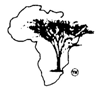 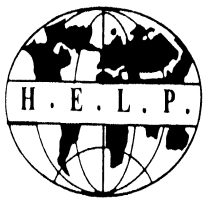 	HELP International	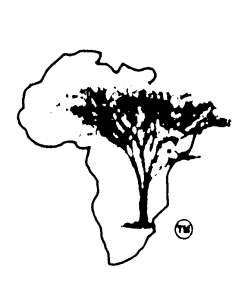 SHELTERBELT TREE PROGRAMFor 2018 Fall Planting  (Tree Order Form)Applicant InformationPayment Options (check off only one of following choices & circle sub-options that apply)Shipping OptionCustomer AssistanceApplicant’s signature:  __________________	Date: ______________For assistance in completing this application please call 306-842-2433 (Office hour: at customer convenience, Mon – Sat)Or email helpint@sasktel.netPlease Fax or Email your signed application to: 	HELP International Shelterbelt ProgramFax: 1(306) 848-0902Or Mail (only if you have no fax or scanner/email) to: P.O. Box 181, Weyburn, SK. S4H 2J9QUANTITY OF TREES REQUIRED		ORDER SUMMARYSee actual photos and size of seedlings in ‘catalogue’ on HELP website:www.help-shelterbelts.comApplicant Name(s)Applicant Name(s)Applicant Name(s)Applicant Name(s)Applicant Name(s)Home PhoneHome PhoneStreet and/or Postal Box AddressStreet and/or Postal Box AddressStreet and/or Postal Box AddressStreet and/or Postal Box AddressStreet and/or Postal Box AddressCell Phone                Cell Phone                CityCityProvincePostal CodeEmail Address Email Address Email Address RM/District/CountyCommentsCommentsCommentsCommentsCommentsDate of Application:Trees order will be filled on a first come first serve basis. There are 600,000 superior container rooted seedlings created at HELP for delivery. We do not anticipate any shortages.5% free bonus (Golden or Shrub Willow choice) if trees are picked up at HELP's Tree Farm in Weyburn SK. Shipping is payable by customer at 25¢ per seedling (minimum $40 charge).For more application forms, catalogue photos and online purchaseplease go to website www.help-shelterbelts.comNo Minimum Land Ownership Requirement. Any landowner, small town, school, conservation group or tree nursery is eligible to apply. Tree orders must be interval of 10 i.e: 10, 20, 30 etc.  Minimum global tree order is 50 trees. 5% July Sales; 4% August Sales.Trees order will be filled on a first come first serve basis. There are 600,000 superior container rooted seedlings created at HELP for delivery. We do not anticipate any shortages.5% free bonus (Golden or Shrub Willow choice) if trees are picked up at HELP's Tree Farm in Weyburn SK. Shipping is payable by customer at 25¢ per seedling (minimum $40 charge).For more application forms, catalogue photos and online purchaseplease go to website www.help-shelterbelts.comNo Minimum Land Ownership Requirement. Any landowner, small town, school, conservation group or tree nursery is eligible to apply. Tree orders must be interval of 10 i.e: 10, 20, 30 etc.  Minimum global tree order is 50 trees. 5% July Sales; 4% August Sales.Trees order will be filled on a first come first serve basis. There are 600,000 superior container rooted seedlings created at HELP for delivery. We do not anticipate any shortages.5% free bonus (Golden or Shrub Willow choice) if trees are picked up at HELP's Tree Farm in Weyburn SK. Shipping is payable by customer at 25¢ per seedling (minimum $40 charge).For more application forms, catalogue photos and online purchaseplease go to website www.help-shelterbelts.comNo Minimum Land Ownership Requirement. Any landowner, small town, school, conservation group or tree nursery is eligible to apply. Tree orders must be interval of 10 i.e: 10, 20, 30 etc.  Minimum global tree order is 50 trees. 5% July Sales; 4% August Sales.Trees order will be filled on a first come first serve basis. There are 600,000 superior container rooted seedlings created at HELP for delivery. We do not anticipate any shortages.5% free bonus (Golden or Shrub Willow choice) if trees are picked up at HELP's Tree Farm in Weyburn SK. Shipping is payable by customer at 25¢ per seedling (minimum $40 charge).For more application forms, catalogue photos and online purchaseplease go to website www.help-shelterbelts.comNo Minimum Land Ownership Requirement. Any landowner, small town, school, conservation group or tree nursery is eligible to apply. Tree orders must be interval of 10 i.e: 10, 20, 30 etc.  Minimum global tree order is 50 trees. 5% July Sales; 4% August Sales.Trees order will be filled on a first come first serve basis. There are 600,000 superior container rooted seedlings created at HELP for delivery. We do not anticipate any shortages.5% free bonus (Golden or Shrub Willow choice) if trees are picked up at HELP's Tree Farm in Weyburn SK. Shipping is payable by customer at 25¢ per seedling (minimum $40 charge).For more application forms, catalogue photos and online purchaseplease go to website www.help-shelterbelts.comNo Minimum Land Ownership Requirement. Any landowner, small town, school, conservation group or tree nursery is eligible to apply. Tree orders must be interval of 10 i.e: 10, 20, 30 etc.  Minimum global tree order is 50 trees. 5% July Sales; 4% August Sales.Trees order will be filled on a first come first serve basis. There are 600,000 superior container rooted seedlings created at HELP for delivery. We do not anticipate any shortages.5% free bonus (Golden or Shrub Willow choice) if trees are picked up at HELP's Tree Farm in Weyburn SK. Shipping is payable by customer at 25¢ per seedling (minimum $40 charge).For more application forms, catalogue photos and online purchaseplease go to website www.help-shelterbelts.comNo Minimum Land Ownership Requirement. Any landowner, small town, school, conservation group or tree nursery is eligible to apply. Tree orders must be interval of 10 i.e: 10, 20, 30 etc.  Minimum global tree order is 50 trees. 5% July Sales; 4% August Sales.Trees order will be filled on a first come first serve basis. There are 600,000 superior container rooted seedlings created at HELP for delivery. We do not anticipate any shortages.5% free bonus (Golden or Shrub Willow choice) if trees are picked up at HELP's Tree Farm in Weyburn SK. Shipping is payable by customer at 25¢ per seedling (minimum $40 charge).For more application forms, catalogue photos and online purchaseplease go to website www.help-shelterbelts.comNo Minimum Land Ownership Requirement. Any landowner, small town, school, conservation group or tree nursery is eligible to apply. Tree orders must be interval of 10 i.e: 10, 20, 30 etc.  Minimum global tree order is 50 trees. 5% July Sales; 4% August Sales.   Payment by: Cheque     Credit Card     (circle one)  If by cheque please enclose cheque with application form.If by Credit Card (not using on-line electronic shopping basket) please provide credit card information to effect payment: Card #                                                                                         Full Name on  Credit Card: Credit Card Expiry Date:                                                      3 Digit Credit Card Security Code:  Please contact me to discuss forestry design (or $300 for on-site forestry design service plus milage)    I wish a quote for HELP contract planting including equipment, trees and materials and assisting with planting, plastic mulching, grassing I really want to plant trees but don’t know where to start. Please go to HELP website and click on planting and mulching instructions, shelterbelt design examples, and frequently asked questions.Regular size seedlingsOrder of 300 trees or over:______x $1.50 =$_______Order of under 300 trees:_____ x $2.50= $_______Additional PurchasesRolls of 2.3mil plastic mulch (4ft x 1500ft):________ 70 lb. Rolls x $175 ea =          $________________78 lb Rolls 2.8 ml @ $200 ea = $________10mil Plastic Mulch Pads for single trees (2ft x 2ft) _______ Mulch Pads x $2.50 ea = $_____ __Sub-Total:$________Discount:$-_____    __(5% July Sales; 4% August Sales)New Sub-total:$____    ___Shipping: ______ Regular trees @ 25 cents = $_______                  ______ Xtra large trees @ 25 cents = $_______                   ______ Rolls Mulch x $30 = $_______(min shipping charge for tree order 1-160 trees is $40)Weyburn Pick Up (no shipping charge only packaging cost)______Trees @ 2.5 cents                  = $_______(packaging cost if weyburn pick-up)New Sub-total:$_________GST 5%:$________SK PST 6%: $________(SK Residents Only)GRAND TOTAL TO PAY:$__________"Special Notice: If all the trees you order total less than 50 trees HELP cannot process your order. HELP has made a promise to private nursery industry that orders  under 50 trees shall not be considered for HELP's Shelterbelt Program"Tree VarietyAverageRegular SizeQuantity of Regular SizeAverageExtra Large SizeAverageExtra Large SizeQuantity of Extra LargeHYBRID POPLARHYBRID POPLARHYBRID POPLARHYBRID POPLARHYBRID POPLARHYBRID POPLARMixed Poplar 10-16 inPrairie Sky Poplar10-16 inN/AN/AN/AOkanese10-16 inN/AN/AN/AWalker 10-16 inN/AN/AN/ARed Ozier Dogwood10-16 inN/AN/AN/AVelosa Lilac10-18 inN/AN/AN/ASherbert Chokecherry10-18 inN/AN/AN/AWILLOWSWILLOWSWILLOWSWILLOWSWILLOWSWILLOWSPussy WillowOUT OF STOCKOUT OF STOCKN/AN/AN/AGolden Willow10-16 inN/AN/AN/AAcute Willow10-16 inN/AN/AN/ALaurel Willow10-16 inN/AN/AN/ACluster Shrub Willow12-16 inN/AN/AN/AWhite Willow15-20 inN/AN/AN/AMixed Willow16-24 inN/AN/AN/ASandbar WillowN/AN/AN/ALarge Mixed WillowEVERGREENS EVERGREENS EVERGREENS EVERGREENS EVERGREENS EVERGREENS White SpruceOut of stockOut of stockN/AN/AN/ABlue SpruceOut of stockOut of stockN/AN/AN/AScot’s PineOut of stockOut of stockN/AN/AN/ATOTAL QTY OF TREES                      